Vincent Massey Secondary School1800 Liberty Avenue Windsor, Ontario N9E 1J2Phone: 519-969-2530 / Fax 519-969-1907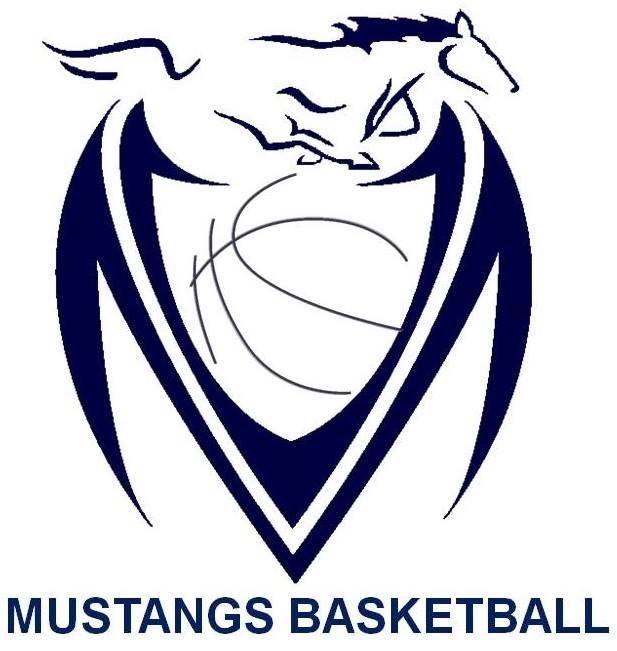 Massey Mustangs 2019-20 Senior Boys ROSTERCoaching Staff:Managerial Staff:Colours: White, Blue, OrangePrincipal: Mike HawkinsAthletic Director: Chris ThomsonNumberNameGradePosition Height#0Ahmad Khazaleh10Guard        6 ‘        2  “#3Hassan Abdulreda11Guard        5 ‘        11  “#11David Bain10Guard        5 ‘        11  “#13Ayman Bulto11Guard        6 ‘        1  “#14Albert Qyli11Forward        6 ‘        3  “#15Hadad Ahmad12Guard        6 ‘        0  “#17Mohammed Elamsy12Forward        6 ‘        1  “#22Jaiden Nuckles11Forward        6 ‘        1  “#23Yousif Jboul11Guard        5 ‘        11  “#25Noah Lucier11Guard        5 ‘        10  “#31Marko Simic11Guard        6 ‘        1  “#35Felix Bain12Guard        6 ‘        3  “#40Shezi Jaffri11Forward        6 ‘        4  “#41Sartaj Sidhu12Forward        6 ‘        2  “#45Ayra Patel11Guard        5 ‘        11  “Reg Hart2nd Year as (Head Coach for Massey Basketball)Mr. Adler1st Year as (Teacher Sponsor for Massey Basketball)Jackie Kam3rd Year as (Assistant Coach for Massey Basketball)Jackie Kam7th Year as (Media Relations for Massey Basketball )